大直53狂       曲──彩繪「大樓梯」，我想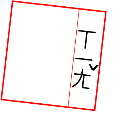 活動宗旨    空間與人之間有著緊密的連結，好的空間營造將創造出好的學習環境與氛圍。教學區第一棟大樓中庭左右兩側樓梯乃師生、來賓踏入教學區之初最先觸及之處，予人對大直高中的第一印象。藉由向師生、校友徵圖，繪製專屬於大直高中的樓梯，為校園增添活潑青春的氣息，營造環境和人之間更為緊密的連結。手繪創意樓梯，腳踏繽紛色彩，擁抱獨一無二的夢想，展翅翱翔！主辦單位臺北市立大直高級中學。徵圖內容圖案用途：徵圖優選之作品將作為校園裝置設計之圖案。設置地點：教學區第一棟大樓中庭左右兩側樓梯（寬180cm、長286cm）。設計內容：凡能表達學校特色、精神、文化意象等主題皆可。注意事項：一個作品需含兩幅圖（布置左右兩邊樓梯），且需有相同設計理念。不符規格者不予受理報名。作品可能因施作過程無法100%完全細緻呈現原圖，如若無法接受請勿報名參加。參加辦法參賽資格：大直高中（含國中部）之在校生、師長、家長或校友。收件日期：即日起至105年10月5日（三）17:00止（以郵戳為憑）。作品規格：平面設計圖左右樓梯共兩幅（單幅尺寸為30X48cm）紙本原    稿（如以繪圖軟體編製，請輸出紙本繳件，並自行保留電子檔），每人以2件作品為限。報名方式：檢附報名表及參賽作品紙本（不受理電子檔）繳交或寄送至            台北市中山區北安路420號學務處活動組，信封上請註明「彩繪大樓梯，我想」字樣。報名表單如附件。評選方法評分標準：構圖20%，創意25%，色彩25%，設計理念30%。聘請校內美術相關專家參與評審。獎勵辦法優選：1名，獎金500元及獎狀。佳作：1名，獎金各300元及獎狀。得獎名單將公告於本校網站，請自行參閱。聲明事項參賽作品應為原創未曾發表，如有抄襲、仿製或有侵害著作權或其他權利之情事，主辦單位得取消其參賽權利。徵選結果發表後，發現有以上情事者，主辦單位得撤銷其得獎資格，並追回獎金。獲選作品之智慧財產權及相關權利歸主辦單位所有，且主辦單位有權將    該等入圍作品運用於印刷、出版、宣傳、重製、公開發表等非營利用途。所有參選作品不論得獎與否，均不予退回，請投稿者自存底稿或電子檔。參賽作品如未達評審標準，主辦單位得保留獎項，得獎名次從缺。如有疑問可電洽：02-25334017分機132汪德方組長。大直53狂       曲──彩繪「大樓梯」，我想徵圖比賽報名表姓　　名生    日     年     月     日身分別□在校生       □師長       □家長        □校友□在校生       □師長       □家長        □校友□在校生       □師長       □家長        □校友□在校生       □師長       □家長        □校友班級/座號在校生填寫班級座號聯絡電話E-mail作品名稱創作理念與作品簡述(請以30字～100字之文字敘述創作理念或作品內容)(請以30字～100字之文字敘述創作理念或作品內容)(請以30字～100字之文字敘述創作理念或作品內容)(請以30字～100字之文字敘述創作理念或作品內容)同意切結本人參賽之作品為原創，並無抄襲、冒名頂替、侵犯他人智慧財產權或其他不法情事，如有致損害於主辦單位或其他任何第三人，願負一切民、刑事責任。本人參賽作品如獲主辦單位遴選得獎，同意將入圍作品著作財產權及相關權利授予主辦單位，且主辦單位有權運用於印刷、出版、宣傳、重製、公開發表等用途。如施作需要，同意與主辦單位共同修改獲選作品。簽名：_____________________                                 日期：   年     月     日本人參賽之作品為原創，並無抄襲、冒名頂替、侵犯他人智慧財產權或其他不法情事，如有致損害於主辦單位或其他任何第三人，願負一切民、刑事責任。本人參賽作品如獲主辦單位遴選得獎，同意將入圍作品著作財產權及相關權利授予主辦單位，且主辦單位有權運用於印刷、出版、宣傳、重製、公開發表等用途。如施作需要，同意與主辦單位共同修改獲選作品。簽名：_____________________                                 日期：   年     月     日本人參賽之作品為原創，並無抄襲、冒名頂替、侵犯他人智慧財產權或其他不法情事，如有致損害於主辦單位或其他任何第三人，願負一切民、刑事責任。本人參賽作品如獲主辦單位遴選得獎，同意將入圍作品著作財產權及相關權利授予主辦單位，且主辦單位有權運用於印刷、出版、宣傳、重製、公開發表等用途。如施作需要，同意與主辦單位共同修改獲選作品。簽名：_____________________                                 日期：   年     月     日本人參賽之作品為原創，並無抄襲、冒名頂替、侵犯他人智慧財產權或其他不法情事，如有致損害於主辦單位或其他任何第三人，願負一切民、刑事責任。本人參賽作品如獲主辦單位遴選得獎，同意將入圍作品著作財產權及相關權利授予主辦單位，且主辦單位有權運用於印刷、出版、宣傳、重製、公開發表等用途。如施作需要，同意與主辦單位共同修改獲選作品。簽名：_____________________                                 日期：   年     月     日